Trabalho (Mecânica)Você deve levantar todos os dias cedo para trabalhar, sem perceber o termo trabalho significa usar a energia que você tem para realizar algum tipo de atividade. Em física não é diferente, o termo trabalhocorresponde à taxa de transferência de energia quando uma força é aplicada gerando o movimento de um corpo. Para que haja trabalho em um sistema, duas condições devem ser satisfeitas:Condição 1: deve haver a presença de uma força ou de alguma componente dela para que cause o movimento. A força ou sua componente deve possuir a mesma direção do deslocamento causado por ela.Condição 2: Deve-se haver a presença de um deslocamento que no caso será causado pela ação de uma força.De forma matemática o trabalho que uma força realiza em um corpo pode ser equacionado como: W = F.ΔSA unidade de trabalho no sistema internacional de unidades é dada em joulesRepare que apesar do trabalho está intimamente ligado a energia pode-se perceber que na relação matemática o trabalho apenas depende da distância e da força aplicada então se deve ter bastante atenção ao analisar tais grandezas.O trabalho pode ser classificado em três tipos:1 – trabalho nulo:O trabalho nulo é o trabalho que sempre terá valor nulo. A interpretação física por trás dessa afirmativa é que a força é perpendicular (faz noventa graus) com o deslocamento.2 – trabalho motor:O trabalho motor é o trabalho em que a força aplicada sempre possui o mesmo sentido do deslocamento causado por ela.3 – trabalho resistente:Enfim o trabalho resistente é o trabalho em que a força aplicada sempre possui sentido contrário ao deslocamento causado por ela.Assim após fazer a análise dessa grandeza deve-se estudar de que tipo ela pertence.Exemplo:Um exemplo de um sistema que realiza trabalho pode ser dado abaixo para maior compreensão:A ilustração abaixo representa um bloco de massa m = 2Kg sofrendo a ação de uma força de aproximadamente 20N. Sabe-se que o trabalho realizado por essa força vale W = 100 J.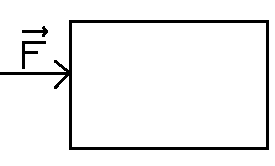 a)  Sabendo disso calcule o deslocamento causado por essa força.
b)  Estude o tipo de trabalho que está presente no sistema.Resposta:a)  Sabe-se que o trabalho é dado por: W = F.ΔSOs dados do problema são: W = 100, F = 20N.100 = 20.ΔS
ΔS = 100/20
ΔS = 5mb)  Como nesse caso a força possui mesmo sentido do deslocamento causado por ela, logo o trabalho é dito motor.